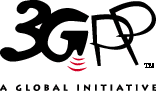 				RAN4 #101-bis-eThis will be an all-electronic meeting with no face-to-face participation.The meeting will start at 2022-17-01 8:00 UTC and finish at 2022-25-01 17:00 UTC.The procedures and rules for participation to this meeting and the time schedule will be provided in the documents under the following link:https://www.3gpp.org/ftp/tsg_ran/WG4/Radio/TSGR4_101-bis-e/Meeting_Arrangements